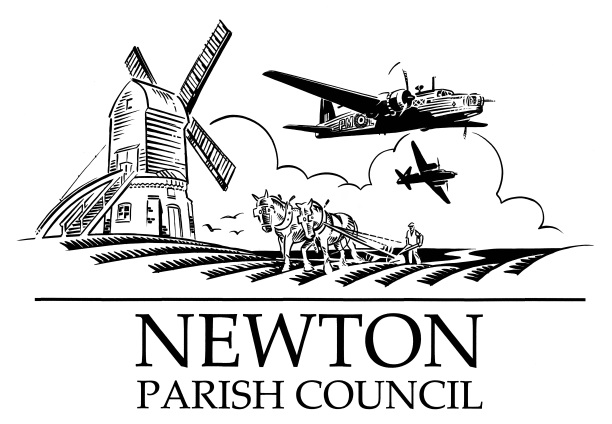 MEETING NOTICE TO THE PUBLICThe monthly meeting of the Council is to be held in the ATC Building, off Wellington Avenue, NEWTON on TUESDAY 02 July 2019 at 7.30pm and members of the public are invited to attend and listen to the proceedingThe Agenda for the meeting will be as follows: AGENDAApologies for Absence	Declarations of InterestChairman’s announcements       Redrow Homes: Alex Kenny           Minutes of the Council Meeting held on 07 May 2019 for approval       Open Session for Members of the Public to Raise Matters of Council Business. Limited to 15 Minutes       Community Hall – Provision update      Wellington Avenue Play Area      The Kestrel Play Area – Emergency Access      Planning Applications:      Recent Rushcliffe Borough Council Decisions:       Wellington Avenue & Main Street – Interactive Speed Signs      Commercial Road – night usage       Battle Close – land drainage update       Fence – removal update      Streetfest17.        Finance:                 a)  Payments to be authorised b)  Q1 Budget review18.       Councillors’ Reports:19.       Correspondence:20..      Reports from Outside Organisations: 21.     Date of Next Meeting: Tuesday 03 September 2019 Bill Banner 	Clerk to the Council						       27 June 2019 